Journée spéciale desMinistères des Femmes12 juin 2021SermonVenez voir le sauveur du mondepréparé par les Ministères des Femmes de la Division sud-américaineÉcrit par pasteur Davi FrançaSéminaireSept étapes pour parler de Jésuspréparé par les Ministères des Femmes de la Division sud-américaineÉcrit par les pasteurs Davi França et Herbert Boger, Jr.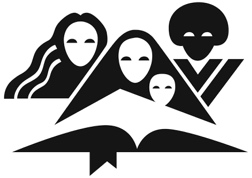 Dossier préparé par les Ministères des Femmes Édité par Rebecca TurnerConférence Générale des Adventistes du septième jour12501 Old Columbia Pike,Silver Spring, MD 20904-6600USAwomen.adventist.org/women-s-ministries-emphasis-day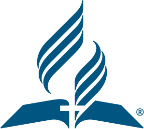 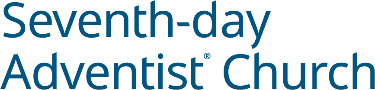 Conférence Générale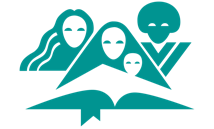 Ministères des Femmes(MIFEM)Chères Sœurs, Chaleureuses salutations. Nous vivons dans un monde bien différent de celui que nous connaissions auparavant. Nos interactions sociales ont changé. Nous sommes plus prudents en ce qui concerne notre santé et notre hygiène, et ce, en raison du Covid-19. Cela signifie-t-il que nous ne pouvons plus partager l'Évangile de Jésus-Christ avec les autres ? Certainement pas ! Les temps dans lesquels nous vivons exigent des méthodes d'évangélisation innovantes, et je remercie Dieu de vous avoir donné, mes sœurs, de nombreux nouveaux moyens d'atteindre les autres tout en restant en sécurité.  Notre thème pour les Ministères des Femmes (MIFEM) dans le monde entier est « J’irai atteindre mon monde » et notre dossier pour cette journée spéciale MIFEM est axé sur Parler de Jésus. La prédication et le séminaire de cette journée spéciale nous encouragent à poursuivre nos efforts auprès des autres, peu importe nos limites ou à quoi ressemble le monde, Dieu nous équipera avec les moyens efficaces pour toucher les autres et les amener à Lui. Les auteurs de ce matériel, pasteur Davi França et pasteur Herbert Boger, Jr. ont tout mis en œuvre pour parler de Jésus et mettre à notre disposition les moyens pour le faire.   Nous prions pour que vous continuiez à faire de votre relation avec Jésus la première de vos priorités, afin de témoigner et de partager l'amour de Jésus.Avec amour et joie, Chaleureusement vôtre,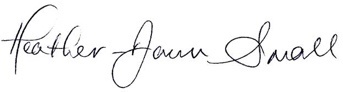 Heather-Dawn SmallDirectrice des Ministères des Femmes« Je remercie mon Dieu chaque fois que je pense à vous ! » Philippiens 1:3-6Références bibliquesLes textes bibliques sont tirés de la version NBS, la Nouvelle Bible Segond.Notes sur le programmeLa traduction de ce support en français a été assurée par l’Union Franco-Belge.N'hésitez pas à ajuster, adapter, et à apporter des modifications à ces ressources en fonction des besoins de votre territoire, de votre public culturel. Vous êtes également libres d’utiliser la version de la Bible qui vous convient le mieux. L'histoire des enfantsLe Ministère des femmes de la Conférence générale suggère d'adapter le récit de la servante captive et de Naaman rapporté dans 2 Rois 5:2, 3 pour l'histoire des enfants. Bien qu'elle soit jeune, dans un pays étranger et esclave, la servante captive n'a pas hésité à parler aux autres de son Dieu et de sa puissance. Ce bref récit illustre les principaux points du sermon par la motivation qui l’habite : « Moi, je PEUX ». 1) Elle n'avait pas besoin d'être un témoin parfait. 2) Elle n'avait pas besoin d'en savoir beaucoup. 3) Elle n'avait pas besoin d'aller loin. Il lui suffisait de commencer à parler du Dieu d'Israël.Son histoire illustre également trois points pour montrer COMMENT partager l'évangile. 1) Elle en a fait sa priorité. 2) Elle a partagé son témoignage personnel. 3) Elle s'est concentrée sur la puissance du Seigneur en racontant ce qu'elle savait du prophète Elisée et de ses miracles. Les femmes de la Bible... et moi, leçon 8Paix et miséricorde, La servante captive et moiNous avons inclus dans ce dossier le récit la petite fille captive tiré de l’ouvrage Women in the bible… and Me (les femmes dans la Bible … et Moi) ainsi que la présentation PowerPoint qui l'accompagne. Ils pourraient vous être utiles pour préparer l'histoire des enfants. Vous pouvez l'utiliser comme activité d’introduction pour le séminaire « Sept étapes pour parler de Jésus ». Les jeunes filles de votre congrégation pourraient également l'apprécier. N'hésitez pas à l'adapter de la manière qui convient le mieux, à vous et à votre assemblée.Signets13 MinistèresEn tant qu'outil de référence pour les nombreuses façons dont nous pouvons présenter Jésus aux autres, les signets 13 Ministères (deux présentations en couleurs) sont inclus dans l’ensemble des documents. Nous vous encourageons vivement à inviter les autres à « Venir voir le Sauveur du monde ». Grandes lignes du Culte d’adorationSuggestionAppel à l’adorationInvocationTexte biblique : Esaïe 12:3-6 (NBS)3 Vous puiserez de l'eau gaiement aux sources du salut.4 En ce jour-là, vous direz : Célébrez le SEIGNEUR, invoquez son nom, faites connaître parmi les peuples ses hauts faits, rappelez combien son nom est sublime !5 Chantez le SEIGNEUR, car il a fait des choses magnifiques.Qu'elles soient connues par toute la terre !6 Triomphe et pousse des cris de joie, habitante de Sion ! Car il est grand en ton sein, le Saint d'Israël !Cantique de louange : (à votre convenance)Prière pastoraleMoment pour les enfants : Histoire de la jeune fille captive de 2 Rois 5:2, 3. OffrandesChant ou morceau musical spécialSermon : « Venez voir le Sauveur du monde ».Chant final : (à votre convenance)Prière de clôtureSermonVenez voir le sauveur du mondeSermon préparé par le département MIFEM de la Division sud-américaine.Écrit par le pasteur Davi FrançaTexte biblique : Jean 4:28-30, 39-42INTRODUCTION	L'Évangile de Jean, chapitre 1, rapporte que lorsque deux des disciples de Jean le Baptiste l'ont entendu dire : « Voici, l'Agneau de Dieu ! » (Jean 1:36, NIV), les disciples suivirent l'homme désigné par Jean. Lorsque Jésus se retourna et vit les deux hommes qui le suivaient, il leur demanda : « Que cherchez-vous ? » (v. 38).Que voulaient ces deux hommes ? Lui ont-ils demandé de prêcher son meilleur sermon d'évangélisation ou de leur donner une étude biblique ? Ont-ils demandé à voir ses accréditations ministérielles, ou son diplôme du séminaire, ou même son arbre généalogique ? Non !Ils voulaient apprendre à le connaître, alors ils lui dirent : « Où demeures-tu ? ». (v. 38). Les disciples avaient compris que la meilleure façon d'apprendre à connaître une personne est de passer du temps avec elle, de lui poser des questions, de l’écouter, d'être présent avec elle dans son propre environnement.« Venez », répond-il, « et vous verrez » (v. 39). La rencontre changea ces deux hommes. Immédiatement, André invita son frère à rencontrer le Messie. Il n'a pas donné à Simon des indications et ne l'a pas envoyé seul à la recherche de Jésus. C'est André lui-même qui a amené Simon à Jésus.Le passage suivant de Jean 1 relate l'histoire de la rencontre de Philippe avec Jésus. Philippe trouve immédiatement son ami Nathanaël et lui dit : « Celui au sujet duquel ont écrit Moïse, dans la Loi, et les prophètes, nous l'avons trouvé : c'est Jésus de Nazareth, fils de Joseph. » (v. 45). 
Ensuite, Philippe a lui-même conduit Nathanaël à Jésus en invitant son ami à « venir voir » (v. 46).Jean 4, renferme l'histoire d'une femme de Samarie qui a rencontré Jésus au bord d'un puits et qui a également été transformée par cette rencontre. Bien qu'elle soit une femme sans instruction vivant dans le péché et qu'elle vienne tout juste de découvrir la Vérité, elle court vers les gens qu'elle connaît et les invite à venir voir un homme. Puis elle les conduit elle-même à Jésus, le Sauveur du monde.Aujourd'hui, alors que nous mettons l'accent sur les femmes et leurs ministères et que nous leur accordons une attention particulière, nous tirerons des leçons de l'histoire de la Samaritaine, une femme merveilleuse dont le nom n'est même pas mentionné. Nous découvrirons que chacun d'entre nous - homme, femme et enfant - peut réaliser ce que la femme de Samarie a fait, ce que Philippe a fait, ce qu'André a fait et ce que Jésus a fait. Où que nous vivions, nous pouvons inviter notre famille, nos amis et nos voisins à VENIR VOIR Jésus !LA FEMME PRÈS DU PUITSC'est une histoire familière, et nous ne lirons qu'une partie du passage de Jean 4. Lisons les versets 28-30, et 39-42.28 La femme laissa donc sa jarre, s'en alla dans la ville et dit aux gens : 29 Venez voir ! Il y a là un homme qui m'a dit tout ce que j'ai fait ! Serait-ce le Christ ? 30 Ils sortirent de la ville pour venir à lui.39 Beaucoup de Samaritains de cette ville-là mirent leur foi en lui à cause de la parole de la femme qui rendait ce témoignage : Il m'a dit tout ce que j'ai fait. 40 Aussi, quand les Samaritains vinrent à lui, ils lui demandèrent de demeurer auprès d'eux ; et il demeura là deux jours. 41 Ils furent encore beaucoup plus nombreux à croire à cause de sa parole ; 42 ils disaient à la femme : Ce n'est plus à cause de tes dires que nous croyons ; car nous l'avons entendu nous-mêmes, et nous savons que c'est vraiment lui le sauveur du monde.La femme samaritaine s'est rendue au puits de Jacob à midi pour puiser de l'eau pour ses tâches ménagères. Elle s'attendait à être seule, mais lorsqu'elle arriva, elle  trouva un homme assis près du puits. Habituellement, sa journée se déroulait comme elle l’avait prévue. Mais là, ce n'était pas juste un autre voyage au puits. Cet homme n'était pas n'importe quel autre homme. Ce jour-là n'était pas un jour comme les autres. Dès sa rencontre avec Jésus, la femme ne fut plus la même.Comme la Samaritaine, lorsque nous rencontrons Jésus, nous sommes transformés. Lorsqu'il nous envoie en mission, « Va, appelle ton mari » (Jean 4.16), ou « Va, dis-le à ta famille, à tes amis, à tous ceux que tu rencontreras », nous pouvons faire ce que la Samaritaine a fait. Nous pouvons témoigner de la manière dont Jésus nous a transformés. L'un d'entre nous pourrait demander : « Moi ? Comment ? ». Quelqu’un d’autre pourrait rétorquer : « Mais, je n’ai pas fait d’études de Théologie ! » D'autres pourraient arguer : « Mais je ne peux pas partir comme missionnaire ». Beaucoup pourraient se dire silencieusement : « Mais j'ai tellement de problèmes dans ma vie, que je n'ai rien à partager. » Quelques-uns pourraient confesser : « Mais je ne suis pas assez consacré ». Certains pourraient même prétexter : « Je ne crois pas que Dieu m'ait appelé à remplir une mission. »L'histoire de la femme au puits nous montre que pour partager la bonne nouvelle de Jésus, nous n'avons pas besoin d'être parfaits, nous n'avons pas besoin de tout savoir, nous n'avons pas besoin d'aller dans des pays lointains.NOUS POUVONS ALLERPOUR ATTEINDRE NOTRE MONDE, NOUS N'AVONS PAS BESOIN … D'ÊTRE PARFAITSLa Samaritaine n'était pas parfaite. Le fait qu'elle se rende au puits pour puiser de l'eau à un moment où elle ne rencontrerait pas d'autres femmes nous indique qu'elle savait qu'elle était loin d'être parfaite. La déclaration de Jésus sur sa vie conjugale révèle qu'elle ne respectait pas parfaitement la loi. Mais la plus grande preuve que quelque chose manquait dans son cœur était le cri de son âme assoiffée.«  Seigneur, donne-moi cette eau-là, pour que je n'aie plus soif et que je n'aie plus à venir puiser ici » (v. 15).La Samaritaine vivait dans le péché. La culpabilité oppressait son cœur. Son état pesait lourdement sur sa conscience. Des regards pleins de préjugés la blessaient au plus profond d’elle-même. Se rendre au puits alors que d'autres s'y trouvaient était plus qu'une expérience embarrassante, c'était une humiliation. Jour après jour, elle n'arrivait pas à donner un sens à son existence. Elle avait soif de quelque chose que l'eau ne pouvait étancher. Elle avait soif d'amour, de paix, de liberté, de joie de vivre !Si nous devions choisir un missionnaire pour aller dans une région où l'Évangile n'avait pas encore été prêché, nous ne choisirions pas cette femme. En effet, elle-même n'aurait même pas pensé à s'associer à sa propre congrégation pour un projet d'évangélisation. Cependant, elle a commencé à partager son expérience dès sa rencontre avec Jésus. Les personnes auxquelles elle s'adressait ne connaissaient pas encore Jésus. Ces personnes ne connaissaient qu'elle. Sa vie n'est pas devenue parfaite, mais lorsqu'elle a rencontré l'homme parfait, elle est devenue une femme différente. Plutôt que d’être l'excuse, sa vie imparfaite est devenue la substance même de son message. « Venez voir ! Il y a là un homme qui m'a dit tout ce que j'ai fait ! » (v. 29).Pour atteindre notre monde, nous n'avons pas besoin d'être parfaits.POUR ATTEINDRE NOTRE MONDE, NOUS N'AVONS PAS BESOIN … DE TOUT SAVOIRLa Samaritaine ne connaissait pas tout de la religion. Elle venait de rencontrer ce rabbin et elle avait des questions sur la Bible. Elle ne savait pas comment adorer Dieu correctement. Et même si elle attendait la venue du Messie, elle n'était pas prête pour le rendez-vous là, avec lui. « Je sais que le Messie vient — celui qu'on appelle Christ. Quand il viendra, lui, il nous annoncera tout. » (v. 25).En plus de nos vies imparfaites qui sont une excuse pour ne pas aller toucher notre monde, le manque de connaissances ou de capacités est aussi une excuse. « Je ne sais pas comment donner des études bibliques ! » « Je suis timide, et je n'aime pas parler aux gens ! » « Je ne connais pas bien la Bible ! » « Je suis trop vieux pour ça ! » Combien d'entre nous ont entendu ou dit des phrases comme celles-ci ? Nous utilisons nos limites comme un frein à notre engagement dans le ministère.Tout ce que nous avons besoin de savoir de Jésus se résume ainsi : il sait tout de nous - et nous aime encore. Ce qui compte, ce n'est pas ce que nous savons, mais l'impact de ce que nous savons sur nos vies.Nous n'avons pas besoin de tout savoir à propos de Jésus, nous avons seulement besoin de le faire connaître aux autres.« Venez voir ! Il y a là un homme qui m'a dit tout ce que j'ai fait ! Serait-ce le Christ » (v. 29).Pour atteindre notre monde, nous n'avons pas besoin de tout savoir.POUR ATTEINDRE NOTRE MONDE, NOUS N'AVONS PAS BESOIN … D'ALLER LOINL'impact du message et la présence de Jésus ont poussé la Samaritaine à abandonner son fardeau à ses pieds. Elle a laissé sa jarre d'eau et est immédiatement rentrée chez elle. S'est-elle enfuie par peur ? Non ! Elle s’éloigna spontanément à vive allure. Elle courut chez elle et dans son voisinage, libérée de son fardeau, et incita les gens à venir avec elle au puits. Ella a tout d’abord partagé Jésus à la maison en allant chercher son « mari ». Ensuite, elle a parlé de Jésus à ses voisins. Enfin, elle a rendu son témoignage à toute sa ville.Le plus grand souci de la Samaritaine était d'amener les gens à Jésus. Le plus grand souci des disciples était d'apporter du pain à Jésus, le Pain de Vie. « Ils sortirent de la ville pour venir à lui. Pendant ce temps, les disciples lui disaient : Rabbi, mange » (v. 30, 31).Frères et sœurs, le plus grand centre d'influence, le premier endroit à évangéliser est, pour chacun de nous, notre famille, notre voisinage. Ils nous observent. Ils nous connaissent. Nous prêchons par notre manière de vivre. Ils peuvent comprendre que si Jésus a le pouvoir de transformer nos vies désordonnées, il a aussi le pouvoir de transformer et d’ordonner la leur.Notre grande difficulté à aller dans une région non encore touchée est de donner la même excuse que nous utilisons souvent pour éviter de nous impliquer dans le ministère local : « Les portes ne s'ouvrent pas » ; « Il y a trop de cœurs de pierre » ; « Tout le monde a un esprit sécularisé ». Ces obstacles sont présentés comme des barrières au partage de l'évangile. Mais nous devons permettre à Jésus d'utiliser nos vies transformées pour transformer la vie de notre famille, de nos amis et de nos voisins.« Beaucoup de Samaritains de cette ville-là mirent leur foi en lui à cause de la parole de la femme qui rendait ce témoignage » (v. 39).Pour atteindre notre monde, nous n'avons pas besoin d'aller loin.Nous avons démontré que nous POUVONS aller et atteindre notre monde. Pour ce faire, nous n'avons pas besoin d'être parfaits, nous n'avons pas besoin de tout savoir, et nous n'avons pas besoin d'aller loin. L'histoire de la Samaritaine nous révèle également que nous pouvons faire la différence par la MANIÈRE dont nous invitons les autres à venir voir le Sauveur. Nous devons donner la priorité à ce qui est le plus important, nous devons partager notre témoignage, nous concentrer sur Jésus, et non sur nous-mêmes.COMMENT ALLER POUR FAIRE LA DIFFÉRENCE, NOUS DEVONS … ÉTABLIR DES PRIORITÉS … L'impact de la rencontre avec Jésus a totalement changé l’échelle des valeurs de la Samaritaine. La liste des priorités de sa journée a immédiatement changé. Bien qu'elle soit importante, l'eau qu'elle sortit puiser n'était plus nécessaire cet après-midi-là, car les tâches ménagères n'étaient pas aussi importantes que le partage de la bonne nouvelle. La cruche d'eau abandonnée est un symbole extérieur puissant de ce qui s'est passé à l'intérieur du cœur de cette femme. Lorsque nous abandonnons notre fardeau aux pieds de Jésus, notre liste de priorités change. S’encombrer de fardeaux fait place à Porter la bonne nouvelle.La femme samaritaine a adopté la liste des priorités de Jésus. Pour Jésus, moissonner les cœurs était bien plus important que le manger et le boire. Pour la Samaritaine, sauver des âmes était plus important que puiser de l'eau ou que déjeuner. Si le ministère est plus important que tout autre domaine de notre vie, le ministère fera partie de tous les autres domaines de notre vie. « La femme laissa donc sa jarre, s'en alla dans la ville » (v. 28).Pour atteindre notre monde, nous devons établir des priorités.POUR FAIRE LA DIFFÉRENCE, NOUS DEVONS … PARTAGER NOTRE TÉMOIGNAGELa femme n'a pas prêché un sermon, elle a donné son argument. « Il m'a dit tout ce que j'ai fait ». La logique est la suivante : les gens de la ville soupçonnaient son style de vie et la jugeaient. Malgré tout ce que Jésus sait d’elle, il l'aime encore. Malgré sa simplicité, son témoignage a été puissant. Les gens qui connaissaient la Samaritaine ne pouvaient nier la transformation soudaine dont ils étaient témoins. Les yeux tristes qui ne regardaient jamais les autres à cause de sa honte étincelaient maintenant grâce à l'espoir qui avait allumé le feu de son cœur. Bien qu'elle soit revenue du puits les mains vides, son cœur débordait de joie ! En lui offrant de l'eau vive, Jésus lui offrait sa grâce. Tous les habitants de la ville purent constater qu'elle était, en fait, différente. Il est impossible de nier la puissance d'une vie touchée par la grâce du Christ. Si votre vie a été transformée par la puissance de Dieu, vous devez partager cette vérité ! Vous devez permettre aux gens de voir la différence que Christ fait dans votre vie. Les gens ont besoin de savoir que Jésus les accepte et leur offre aussi sa grâce.Lorsqu'une personne est évangélisée, elle devient un évangéliste, à son tour. « Ce n'est plus à cause de tes dires que nous croyons ; car nous l'avons entendu nous-mêmes, et nous savons que c'est vraiment lui le sauveur du monde. » (v. 42). Pour atteindre notre monde, nous devons partager notre témoignage.POUR FAIRE LA DIFFÉRENCE, NOUS DEVONS … NOUS FOCALISER SUR JÉSUS La Samaritaine n'a pas dit : « Je viens de vivre l'expérience personnelle la plus incroyable de ma vie. » Elle a simplement dit : « Venez voir ! Il y a un homme… » C'est l'une des meilleures façons de présenter un témoignage personnel. Celui-ci a suscité la curiosité, mais le point central de son message était la personne de Jésus.Notre mission est de montrer le Sauveur au monde. Même en utilisant notre témoignage, ou diverses ressources et stratégies pour attirer l'attention des autres, le centre de notre message est le Christ. Nous devons parler de sa vie, de sa mort et de sa résurrection, de son ministère et de son retour prochain pour nous ramener à la maison.Nous devons nous-mêmes voir Jésus et nous focaliser sur sa Parole avant de demander aux autres de venir le voir. Nous devons vivre la Parole de Dieu.« Ils furent encore beaucoup plus nombreux à croire à cause de sa parole » (v. 41).Pour atteindre notre monde, nous devons nous focaliser sur Jésus.L’ACTION D'UNE FOI VIVANTE UNE FOI VIVANTE EN ACTIONEllen G. White écrit au sujet de l'expérience et du ministère de la femme samaritaine. Dès qu’elle eut trouvé le Sauveur, la Samaritaine lui amena des âmes. Elle se montra animée d’un esprit missionnaire plus efficace que celui des disciples. Ceux-ci ne voyaient rien en Samarie qui leur semblât un champ d’action favorable. Leurs pensées étaient fixées sur une grande œuvre à accomplir dans l’avenir. Ils n’apercevaient pas, tout près d’eux, les champs mûrs pour la moisson. Grâce à une femme pour laquelle ils n’éprouvaient que du mépris, toute la population d’une cité eut l’occasion d’entendre le Sauveur. Elle porta immédiatement la lumière aux gens de sa contrée. Cette femme montre par son exemple comment agit une foi réelle ayant le Christ pour objet. Tout vrai disciple devient un missionnaire, dès son entrée dans le royaume de Dieu. Celui qui a bu des eaux de la vie devient lui-même une source de vie. Dès qu’il a reçu, il commence à donner. La grâce du Christ dans une âme est comme une source dans le désert, jaillissant pour rafraîchir tous les passants, donnant à ceux qui allaient périr le désir de boire des eaux de la vie. (Ellen G. White - Jésus-Christ, p. 177.1,2)De nos jours, Dieu utilise encore des femmes qui sont prêtes à atteindre le monde. Partout, les gens trouvent Jésus grâce à des femmes qui se lèvent et disent : « Venez voir un homme qui m'a dit tout ce que j'ai fait et qui m'aime encore ».Écoutez l'histoire de cette femme qui illustre l'impact que peut avoir une femme lorsque Dieu lui donne la puissance pour instruire et atteindre le monde. Elle dit : « J’irai atteindre mon monde », et cela lui permit de faire la différence en Amérique du Sud.J’IRAI ATTEINDRE MON MONDE : Ana Stahl(Vous pouvez remplacer ce récit par une histoire locale).Ana Cristina Carlson Stahl est née en Suisse en 1870 et immigra avec sa famille aux États-Unis à l'âge de seize ans. Elle épousa Fernando Stahl en 1892, et l'année suivante, ils lurent le livre La Tragédie des Siècles, d'Ellen G. White acheté chez un colporteur missionnaire qui leur donna également des études bibliques. Grâce à l'influence du libraire, les Stahl commencèrent à observer le Sabbat et Fernando lui, à arrêter de fumer.Lorsque Fernando fut licencié de son travail, Ana et lui réalisèrent qu'ils voulaient travailler dans un cadre offrant la possibilité de parler de Jésus aux gens. La transformation de leur propre vie était une raison suffisante pour dire aux autres : « Venez voir le Sauveur du monde. Il nous a sauvés, et il peut vous sauver. » Ils commencèrent à prier, demandant à Dieu de les aider à réaliser leur rêve. Ils firent un pas de foi et s’inscrivirent ensemble à l'école d'infirmiers. En 1909, alors qu'ils travaillaient comme infirmiers dans l'Ohio, ils entendirent le pasteur Joseph W. Westphal, président de l'Église pour le territoire de l'Amérique du Sud, lancer un appel aux gens pour devenir missionnaires sur le continent. C'était la réponse à leur prière ! Ils allaient partir en tant qu'infirmiers évangélistes ! Les Stahl se rendirent au Pérou en bateau pour partager l'Évangile, même s'ils ne connaissaient pas un seul mot d'espagnol.Ana et son mari ont offert une assistance médicale et ont ouvert des écoles et des églises. Ils assurèrent des formations pour de meilleures pratiques agricoles et sanitaires. Ils reçurent des aides gouvernementales au profit des Indiens. Ils servirent de médiateurs dans les conflits tribaux et aidèrent d'autres missionnaires et travailleurs humanitaires. Ils accomplirent de nombreuses autres actions au cours de leur mission en Amérique du Sud. Des dizaines de milliers de personnes furent conduites au Christ grâce à leurs efforts. L'efficacité du ministère d'Ana et de son mari Fernando Stahl marqua une génération d’adventistes et de non-adventistes. Certains s’en souviennent encore. Aujourd'hui encore, 110 ans après leur arrivée au Pérou, la communauté de la Cordillère des Andes chante encore des chants des Sthal. De nombreux enfants, au Pérou et en Bolivie, se prénomment Ana et Fernando. Des églises, des écoles et des institutions portent également le nom d'Ana Stahl, comme la clinique Ana Stahl, à Iquitos, au Pérou, et le centre Stahl pour les missions mondiales, à l'université La Sierra, en Californie. Des livres sont écrits sur Ana, ce qui permet de garder son histoire vivante et d'inspirer les femmes de génération en génération à aller dans le monde.De nombreuses femmes font la différence chaque jour chez elles, dans leur vie de famille et celle de leur Église. Elles transforment des quartiers, des villes, des régions et même des nations par leur travail et leur influence. Lorsque nous invitons les autres à venir voir le Sauveur du monde, nous faisons la différence.NOUS SOMMES APPELÉS À ATTEINDRE NOTRE MONDEQui que nous soyons, nous POUVONS inviter les autres à venir voir le Sauveur du monde. LA FAÇON dont nous partageons Jésus avec les autres est rendue efficace par notre expérience personnelle avec Lui. Vous et moi avons reçu l'appel à aller dans le monde. Ne laissez pas vos imperfections, votre manque de connaissances ou de compétences, ou vos impossibilités vous arrêter. Donnez la priorité à votre mission, partagez votre témoignage, concentrez-vous sur Jésus, et soyez un rappel vivant de Jésus partout où vous allez ! Sans aucun doute, lorsque vous ferez cela, d'autres croiront en Jésus en raison de votre transformation ! Désirez-vous, femmes et hommes, quitter cette assemblée sacrée aujourd'hui en prononçant les mêmes paroles que la Samaritaine ? « Venez voir un homme qui m'a dit tout ce que j'ai fait » (v. 29). Souhaitez-vous présenter Jésus à votre famille, vos amis et vos voisins à Jésus pour tout ce qu'il a fait pour vous ? Vos proches auront-ils l'occasion de dire : « Nous l'avons nous-mêmes entendu, et nous savons que c’est vraiment lui le Sauveur du monde » (v. 42) ?Tenons-nous debout et prions pour que Dieu nous donne des occasions et le courage de répondre : « Me voici, envoie-moi. J’irai atteindre mon monde ».Séminaire Sept étapes pour parler de JésusSéminaire préparé par le département MIFEM de la Division sud-américaineÉcrit par les pasteurs Davi França et Herbert Boger, Jr.Objectif : Former les participants aux ministères personnels.Textes bibliques : Jean 4:28-30, 39-42Prière d'ouvertureVENEZ VOIR LE SAUVEUR DU MONDELa femme près du puits a commencé à amener des gens à Jésus dès qu'elle comprit qu'il devait être le Messie. Elle invita tout le monde, famille, amis et ennemis, à venir avec elle pour voir son Sauveur. Elle était certaine que tous ressentiraient également la même chose. Voyons ensemble sept étapes spécifiques pour parler de Jésus aux autres. Ces étapes aideront votre assemblée à se développer. Mais avant tout, penchons-nous sur cette question.Comment les Églises se développent-elles ? Deux réponses sont à noter.Les Églises grandissent lorsqu'un processus planifié satisfait les besoins physiques, mentaux, sociaux et spirituels de la communauté. Les Églises grandissent lorsque les membres découvrent que l'action sociale répond à leurs propres besoins de croissance spirituelle, sociale, mentale et physique. Non seulement l’approche fait grandir l'Église, mais elle fait aussi grandir les membres.« Nous serons vivifiés par la grâce de Dieu dans la mesure où nous travaillerons à gagner des âmes au Sauveur, lui soumettant cette préoccupation dans nos requêtes. Nos affections acquerront un rayonnement marqué de ferveur divine et notre vie chrétienne, devenue plus ardente, plus réelle, sera caractérisée par l’esprit de prière. » (Ellen G. White – Les Paraboles de Jésus, p. 308.2).SEPT ÉTAPES POUR PARLER DE JÉSUSINTERCESSIONLa prière d'intercession de Paul « Consacrez-vous assidûment à la prière ; par elle, veillez, dans l'action de grâces. Priez également pour nous, afin que Dieu nous ouvre une porte pour la Parole et que se dise le mystère du Christ, pour lequel je suis en prison ; que j'en parle clairement comme je dois en parler. Comportez-vous avec sagesse envers ceux du dehors. Rachetez le temps. Que votre parole soit toujours accompagnée de grâce, assaisonnée de sel, pour que vous sachiez comment vous devez répondre à chacun » Colossiens 4:2-6Examinons les différentes phrases de la prière d'intercession prononcée par Paul.« Consacrez-vous assidûment à la prière » prier pour trouver quelqu'un avec qui étudier la Bibleprier dans la vigilance avec des actions de grâces « Que Dieu nous ouvre une porte » demander l'occasion de partager la parole« Que se dise le mystère du Christ » à travers des études bibliques« Avec sagesse » adresser des appels aux personnes« …accompagnée de grâce »faire des disciplesSi nous ne prions pas pour quelqu'un cette année, l'année prochaine pourrait être trop tard pour cette personne.A.	La prière est la base et fait toute la différence.B.	Préparez une liste de personnes connues et inconnues qui pourraient être intéressées.C.	Croyez que, en réponse à la prière d'intercession, Dieu ouvrira la porte pour la Parole.FRATERNITÉ« Il parcourait toute la Galilée, enseignant dans leurs synagogues, proclamant la bonne nouvelle du Règne et guérissant toute maladie et toute infirmité parmi le peuple. » (Matthieu 4:23).« « La méthode du Christ pour sauver les âmes est la seule qui réussisse. Il se mêlait aux hommes pour leur faire du bien, leur témoignant sa sympathie, les soulageant et gagnant leur confiance. Puis il leur disait : ‘Suivez-moi’. » (Ellen G. White - Le Ministère de la guérison, p. 118.3).Suivant l'exemple du Sauveur, l'Église du Nouveau Testament a répondu aux besoins des individus, au nom de Jésus. Ces premiers disciples ont montré de l'intérêt pour les gens en tant que personne à part entière : physiquement, intellectuellement, socialement et spirituellement (voir Actes 3:6 ; Actes 6:1- 4). Souvenez-vous de ces trois méthodes pour exercer votre ministère auprès des autres.Utiliser la méthode infaillible du Christ (désirer leur bien, se mêler à eux, être à leur service avec beaucoup de sympathie, de la compassion, gagner leur confiance).Suivre le 11e commandement (aimez-les).Être attentifs aux besoins supposés et aux besoins réels.ÉTUDES BIBLIQUES« Il est très difficile d’avoir de l’influence sur les gens. La seule méthode que nous ayons utilisée consiste à tenir des études bibliques. De cette façon, l’intérêt est amorcé auprès d’une, de deux ou de trois personnes; à leur tour, celles-ci en visitent d’autres et essaient de les intéresser; ainsi, l’œuvre progresse lentement comme ce fut le cas à Lausanne » (Ellen G. White - Evangéliser, p. 369.5).L'approche - Donnez un témoignage personnel sur la puissance de la Bible dans votre vie MON TÉMOIGNAGE - Comment était ma vie avant de connaître Jésus.MES LEÇONS DE VIE - Comment j'ai réalisé que j'avais besoin de Jésus.MON BONHEUR BIBLIQUE - Comment j'ai confié ma vie à Jésus.LA BONNE NOUVELLE DU SALUT - Comment Jésus fait une différence dans ma vie chaque jourLe contenu - Le centrer sur le Christ« Christ est tout et en tous » (Colossiens 3:11).« La première chose à faire et la plus importante est de toucher et convaincre les âmes en leur faisant comprendre que notre Seigneur Jésus-Christ a pris sur lui le poids de nos fautes, qu’il désire pardonner nos péchés et nous sauver. » (Ellen G. White, Tempérance, p. 82.3).« Le Christ est au cœur de toute véritable doctrine. Sa Parole et la nature témoignent de la vraie religion. Il est celui vers qui convergent nos espoirs de vie éternelle. L’éducateur qui apprend de lui trouve un ancrage sûr. » (Ellen G. White – Conseils aux Educateurs, aux Parents et aux Etudiants, p. 365.4).« Jésus seul ! Ces deux mots contiennent le secret de la vie et de la puissance qui caractérisent l’histoire de l’Eglise primitive. » (Ellen G. White – Conquérants Pacifiques, p. 57.1).  « Toute âme unie au Christ aura un rôle efficace auprès de tous ceux qui l’entourent. » Ellen G. White – Évangéliser, p. 288.2). « Si la vérité avait pu être présentée d'une manière différente, [...] aurait été séduit par sa clarté et s'en serait emparé » (Ellen G. White - Testimonies for the Church, v. 3, p. 426.4).L'objectif - Conduire à la prise de décision Leadership Network a interrogé 104 pasteurs en charge des Églises les plus innovantes du continent nord-américain. Une fois l'étude terminée, il fut demandé à Warren Bird, le chercheur, quelles conclusions aient été tirées de ces entretiens. Il répondit ce qui suit, « la plus significative est que les responsables de ces Églises sont à la recherche d'un nouveau résultat efficace qui soit un modèle type, d'un moyen de découvrir ce que signifie gagner, en particulier lorsqu'il s'agit de faire des disciples" [Formadores de Heróis (Faiseur de Héros), p. 172]. DISCIPULAT« Et ce que tu as entendu de moi en présence de beaucoup de témoins, confie-le à des gens dignes de confiance qui seront capables, à leur tour, de l'enseigner à d'autres. » (2 Timothée 2:2).Cinq étapes d'apprentissage :Je le fais. Vous regardez. Nous parlons.Je le fais. Vous aidez. Nous parlons.Vous le faites. J'aide. Nous parlons.Vous le faites. Je regarde. Nous parlons.Vous le faites. Quelqu'un observe.Le discipulat doit répondre à ces trois besoins :Rester connecté - la communionGrandir - RelationsPorter des fruits - Ministère (dons spirituels)CROISSANCE SPIRITUELLE « La prière secrète est un réel besoin, mais il est aussi nécessaire que les chrétiens s’unissent dans la prière pour présenter sincèrement leur requête à Dieu. Jésus est présent au milieu de ces petits groupes, l'amour des âmes s'approfondit dans le cœur, et l'Esprit déploie ses puissantes énergies, afin que les agents humains soient exercés afin de sauver ceux qui sont perdus. » (Lift Him Up, p. 358.5).La croissance spirituelle se produit dans la communion avec d'autres croyants. Les groupes de l'école du Sabbat offrent une discipline propice à la croissance :Renforcement spirituelSentiment d'appartenanceSoutien émotionnelBAPTÊMELe baptême est un engagement public. Il accomplit le commandement du Maître.C'est une occasion de témoigner.C'est un point culminant sur le chemin du discipulat.Encouragez ces quatre étapes lorsqu'un nouveau croyant se prépare au baptême. Le jour de votre décision, priez pour cinq amis à inviter à votre baptême.Le jour de votre baptême, proposez-leur des études bibliques.Formez une équipe de deux personnes avec votre instructeur biblique afin d'étudier la Bible avec un ou plusieurs de vos amis.Reproduire le même cycle avec de nouveaux amis... multipliant ainsi le nombre de disciples.MULTIPLIER LES CROYANTSJésus a chargé ses douze apôtres de faire des disciples. La même mission de multiplier les croyants nous est adressée aujourd'hui. Mettez en pratique ces trois étapes lorsque vous suivez votre engagement : Fournir des conseils.Lancer le défi de la mission.Organiser une fête pour accueillir joyeusement les nouveaux disciples« Allez, faites des gens de toutes les nations des disciples, baptisez-les pour le nom du Père, du Fils et de l'Esprit saint, et enseignez-leur à garder tout ce que je vous ai commandé. Quant à moi, je suis avec vous tous les jours, jusqu'à la fin du monde. » (Matthieu 28:19, 20).Enseignez les pratiques du discipulat à chaque étude biblique :Spirituel – Placer Dieu en premier ; prier et étudier de la Bible (leçons de l'École du Sabbat).Santé - Pratiquer les huit remèdes naturels.Financier – Tenir compte de l’organisation et du budget personnel/familial Évangélisation - Former des équipes de deux personnes pour donner des études bibliques aux autres.CONCLUSIONPriez jusqu'à ce que vous trouviez quelqu'un à qui enseigner la Bible.Demandez à Dieu sa sagesse pour faire des disciples.Priez pour les amener jusqu’au au baptême Formez une nouvelle équipe de deux personnes avec la nouvelle personne convertie.MISSIONLes seules visites que Dieu peut bénir sont celles que nous faisons.La seule littérature que Dieu peut bénir est celle que nous donnons.Les seules prières que Dieu peut exaucer en faveur des autres sont celles que nous présentons.Les seules études bibliques que Dieu peut bénir sont celles que nous offrons.Les seuls séminaires d'évangélisation que Dieu peut bénir sont ceux que nous enseignons.Les seuls actes de bonté que Dieu peut bénir sont ceux que nous pratiquons.PRIÈRE D’ENGAGEMENT